СОВЕТ  ДЕПУТАТОВ ДОБРИНСКОГО МУНИЦИПАЛЬНОГО РАЙОНАЛипецкой области2-я сессия  V-го созываРЕШЕНИЕ22.10.2013г.                                п.Добринка	                                     № 14 -рсОб утверждении председателей, заместителей председателей постоянных комиссий Совета депутатов Добринского муниципального районаВ соответствии со  ст. 9 Регламента   Совета депутатов Добринского муниципального района, рассмотрев решения постоянных комиссий об избрании председателей и заместителей председателей постоянных комиссий, Совет депутатов Добринского муниципального района РЕШИЛ: 1. Утвердить председателей и заместителей председателей постоянных комиссий Совета депутатов Добринского муниципального района пятого созыва:1.1.Комиссия по правовым вопросам,  местному самоуправлению, работе с депутатами и по делам семьи, детства, молодежи:Председатель-Денисов Михаил Борисович-депутат одномандатного избирательного округа № 4;Заместитель председателя-Самошин Дмитрий Викторович-депутат одномандатного избирательного округа № 1;1.2.Комиссия по экономике, бюджету, муниципальной собственности и социальным вопросам и финансам:Председатель-Будаев Юрий Васильевич-депутат одномандатного избирательного округа № 3;Заместитель председателя-Злобин Евгений Владимирович-депутат одномандатного избирательного округа № 6;Председатель Совета депутатовДобринского муниципального района                                    В.А.Максимов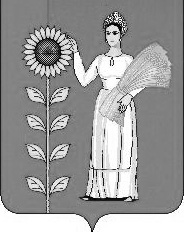 